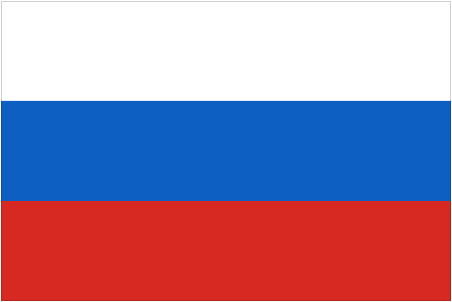 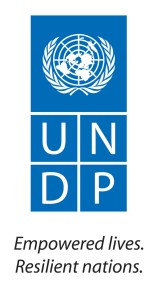 Annex 2CHALLENGE FUND Engaging Russian Companies and Institutes in Development CooperationApplication FormRef Nr: UNDPIRH-202002-CFP-01-RUSSIAN CHALLENGE FUNDThe application should be sent to procurement.irh@undp.org and contact@expertsfordevelopment.ru by
1 July 2021, MSK – Moscow Standard Time and TRT – Turkey time, 6:00 pm. An application will be accepted only if it:is submitted on the correct form, completed in full and dated;is signed by the person authorized to enter into legally binding commitments on behalf of the applicant organization;presents a budget in conformity with the call for proposal;meets the submission arrangements set out in the call for proposal;is submitted by the deadline.PROJECTProject Title: Date of Implementation: month/year – month/year [No More Than 5 Months]  Please Select Country of Implementation:  Armenia azerbaijan belarus kyrgyzstan moldova tajikistan Requested Funding From UNDP: [Between US$20,000 And US$40,000] applicant – CONTACT DETAILS Applicant´s Name: Legal Registration Number, Country and Year of Registration:Type of Entity:Postal Address:Telephone:Websites:Name of Contact Person: E-mail:Telephone:The Applicant is kindly asked to inform the ‘UNDP-Slovakia Partnership: Effective Development Cooperation Solutions’ about any contact details change during the implementation of the project via procurement.irh@undp.org and contact@expertsfordevelopment.ru.EXECUTIVE SUMMARY OF THE PROJECT Please summarize a project intervention, proposed innovative solution and the its expected results in targeted county.Context, Problem analysis and beneficiariesPlease briefly elaborate on the current situation and local demands for a proposed solution; identify the project beneficiaries – the target group(s); describe the proposed innovative solution and its relevance for the local conditions.
What is a degree of innovation and/or level of novelty of the proposed solution? Is the proposed solution new to the global industry and/or to the local market? Does the proposed solution bring a new idea, approach, product or service to the sector and/or target group? Please state a potential for scale-up and replication. 
Please mark SDGs relevant to the proposed solution:ESTIMATED ResultsPlease describe the estimated overall development impact and intervention logic of the proposed innovative solution including potential intervention scale-up and replication.Activities  Please describe in detail planned activities and timeline of proposed solution. BudgetApplications must include a detailed estimated budget breakdown in balance using the EXCEL SHEET (Annex 3 to the ToR), in which the estimated costs are identified. These costs shall be given in USD. The estimated budget shall also be summarized below:Requested funding from UNDP: Co-funding from Applicant´s Side:Total Project cost:The Applicants provide co-funding of at least 20% of the total cost of the project. Co-funding can be in-kind. Co-funding above the minimum threshold is preferred and will be taken into account during evaluation. Please, note that the KM Project will provide from $20,000 to $40,000 per selected Project/Solution through the RCF. The applicants are expected to provide financial or in-kind co-funding of at least 20% of the overall Project/Solution budget. which consists of two parts:Award Amount (maximum 80% of the total budget);Financial or in-kind co-funding (at least 20% of the total budget).Please, see the example below: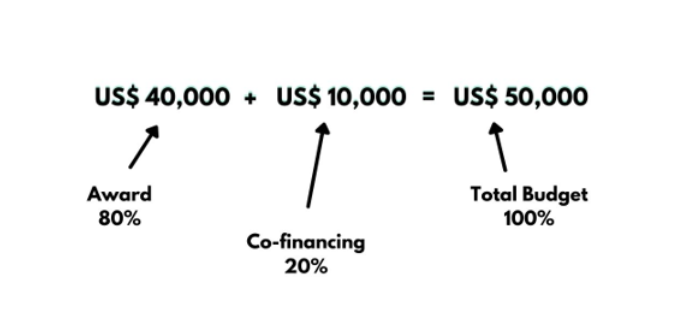 Please describe value for money and cost effectiveness (the extent to which the proposed solution is expected to achieve its results at lower cost compared with alternatives). Sustainability Please provide information on the sustainability of the proposed actions. The following aspects of sustainability should be considered:Financial Sustainability (How will the activities be financed after the end of the project?);Environmental Sustainability (Will the proposed solution contribute to the quality of environment on a long-term basis?);Social Sustainability (How the proposed solution promotes well-being of people and understanding of their needs?).local partner(s) Local partner´s NAME:Legal registration number, country and year of registration:Type of Entity:Postal Address:Telephone:Websites:Name of Contact Person: E-mail:Telephone:Project managementThe Applicant should describe how the project will be managed, including the role of partners. The Applicant should provide a description of its relevant competences and previous experience as well as those of the key staff who will be involved in the project implementation. Please, do not forget to attach the CVs of the key staff as a proof of the capacity to implement project effectively. PREVIOUS EXPERIENCE OF SIMILAR PROJECTSPlease present previous experience within the area of expertise.RISK MANAGEMENT Please list the potential risks and your mitigation strategy.Attachments to the application:CVs of Experts and Background of the EntityBudget in the Breakdown Form (Excel Sheet)Certificate of registration in the Unified State Register of Legal Entities and Constituent documents of a legal entity or other declaration of the legal entity, like the charter of the University should be provided in an electronic format; The declaration of the partnership with local partners from Armenia, Azerbaijan, Belarus, Kyrgyzstan, Moldova, and Tajikistan in form of the Letter of Intent, Memorandum of Understanding or ongoing agreements between the entities;Any other relevant documents supporting the application like patent registration or additional contracts with partners etc.Acceptance of terms and conditions By signing this form, the Applicant accepts the following terms and conditions:The Applicant declares that he/she is bounded by the process and rules of the competition that have been highlighted in the Guidelines and shall accept the outcome of the process without any deviation or reservation.The Applicant shall bear all costs related to the preparation and submission of the proposal regardless of whether his/her proposal is selected or not. He/she accepts that the RCF nor the UNDP will in no case be held responsible or liable for those costs regardless of the outcome of the process.The Applicant accepts that RCF determines the level of responsiveness to a challenge fund exclusively on the contents of the written application forms.The Applicant accepts that information relating to the examination, evaluation, and comparison of applications, and recommendation of contract award shall not be disclosed to you or any other person not officially concerned with such processes.Signature: 	…………………………………………………Name: 		…………………………………………………Date: 		…………………………………………………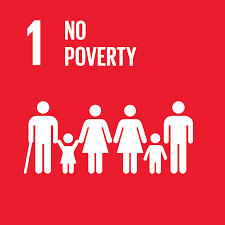 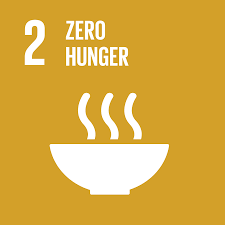 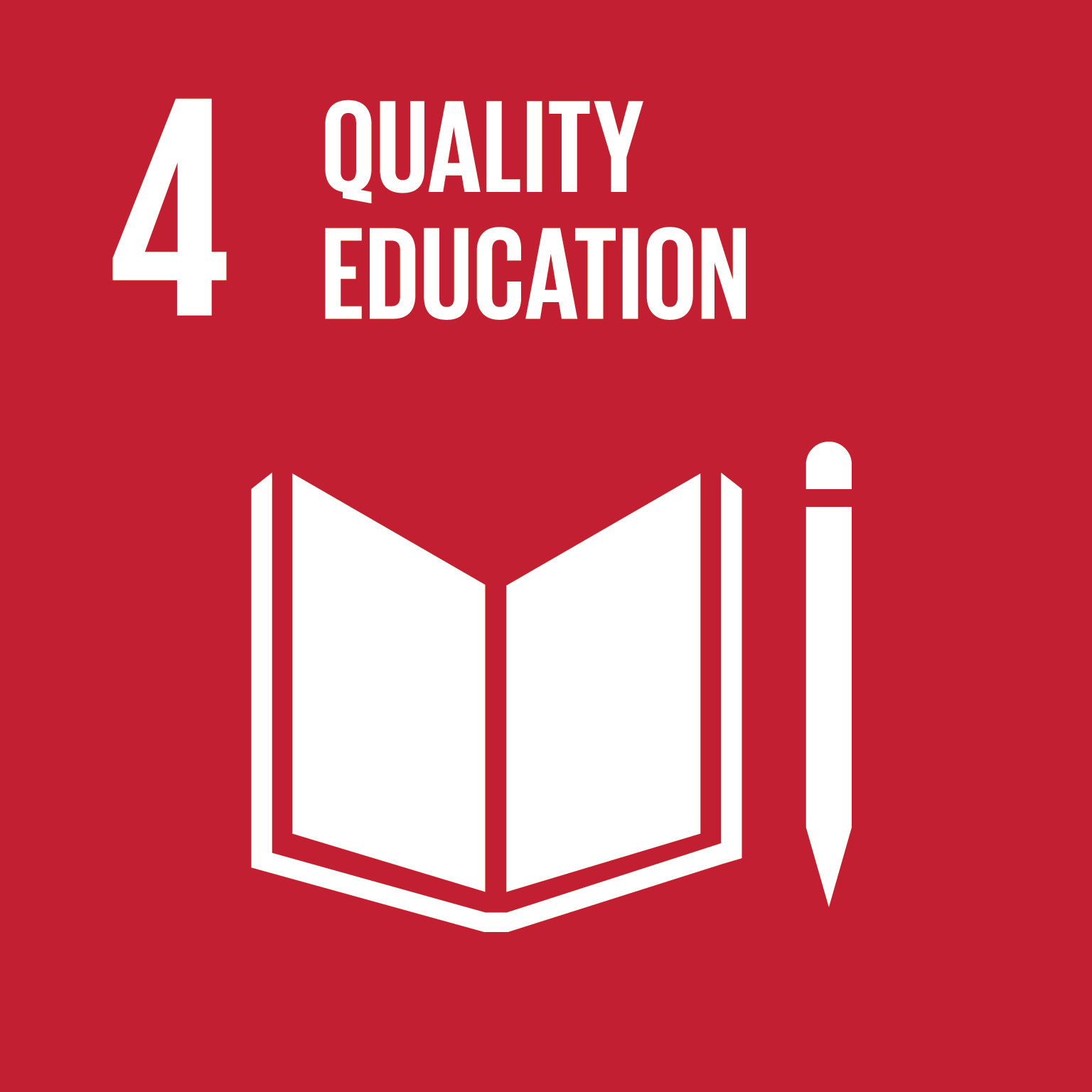 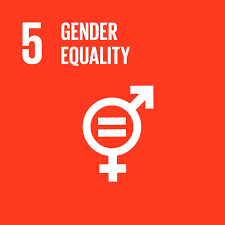 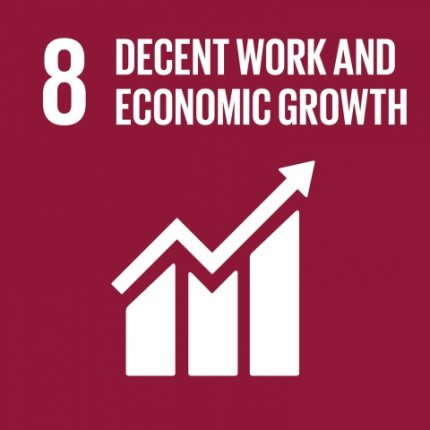 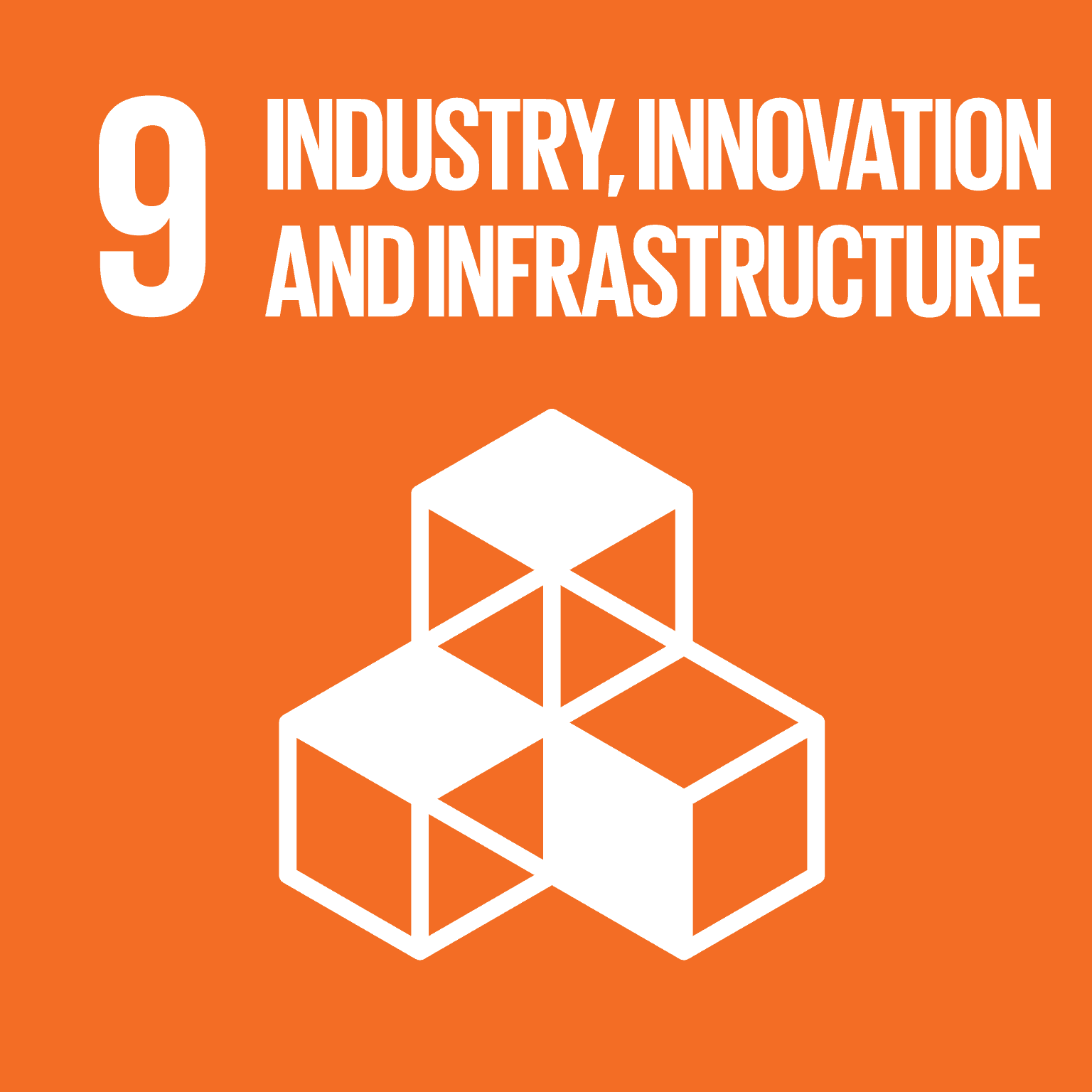 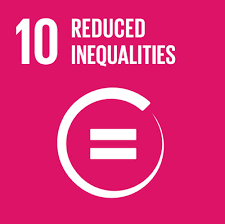 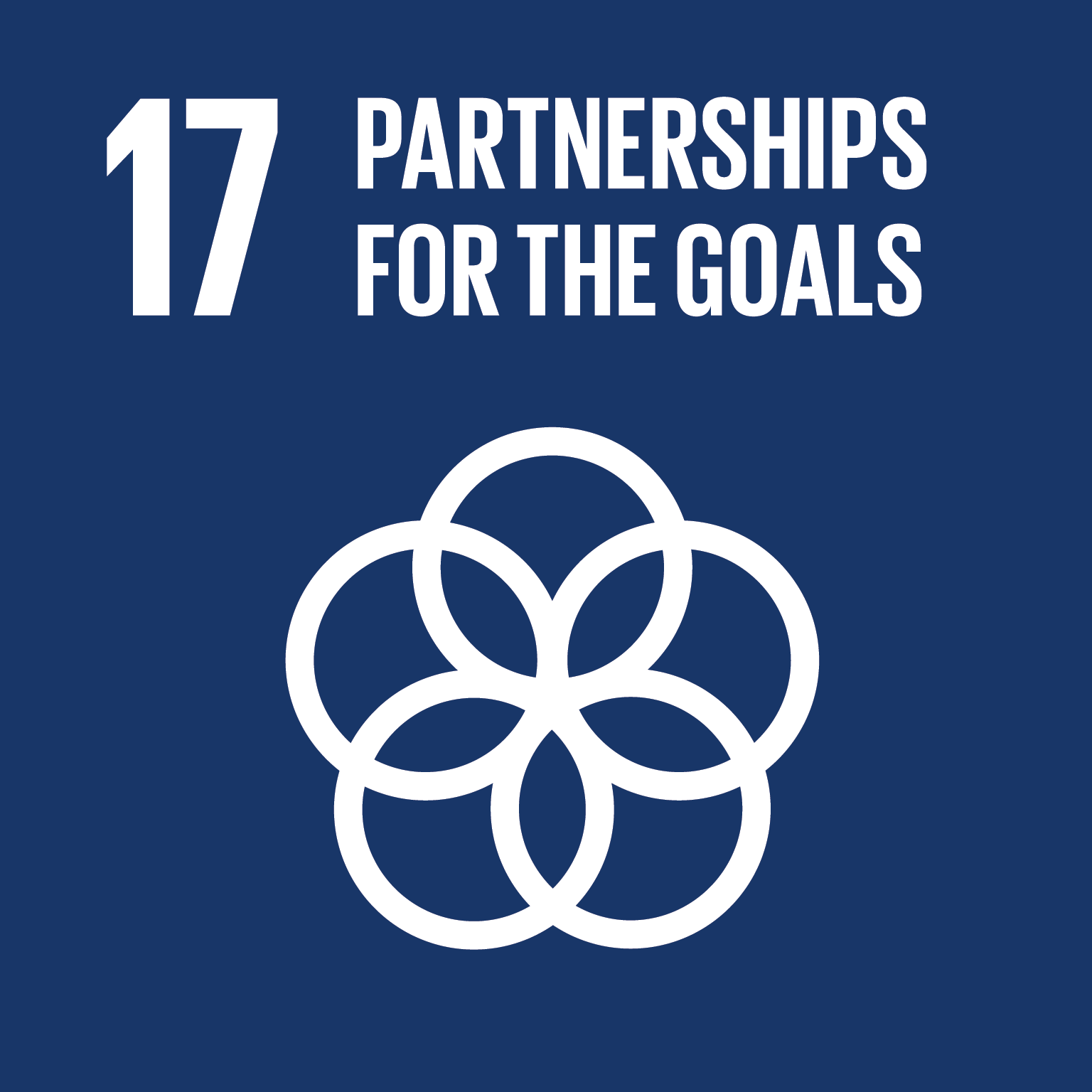 